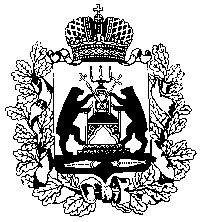 Российская Федерация НОВГОРОДСКАЯ ОБЛАСТНАЯ ДУМАСОВЕТ ПО МЕСТНОМУ САМОУПРАВЛЕНИЮРЕШЕНИЕот  02.03.2016  № 8Заслушав доклад заместителя Губернатора Новгородской области Бойцова А.С. о реализации областного закона от 10.10.2005 № 542-ОЗ «О наделении органов местного самоуправления городов и районов области (муниципальных районов и городского округа) отдельными государственными полномочиями на подготовку проведения Всероссийской сельскохозяйственной переписи», совет по местному самоуправлению при Новгородской областной Думе РЕШИЛ:1. Принять к сведению информацию заместителя Губернатора Новгородской области Бойцова А.С. о реализации областного закона от 10.10.2005 № 542-ОЗ «О наделении органов местного самоуправления городов и районов области (муниципальных районов и городского округа) отдельными государственными полномочиями на подготовку проведения Всероссийской сельскохозяйственной переписи».2. Рекомендовать органам местного самоуправления муниципальных образований Новгородской области:1) обеспечить эффективное использование субвенций, предоставленных из федерального бюджета для осуществления отдельных полномочий на подготовку проведения Всероссийской сельскохозяйственной переписи 2016 года;2) активизировать совместную с территориальным органом Федеральной службы государственной статистики по Новгородской области информационно-разъяснительную работу среди населения о значимости проведения Всероссийской сельскохозяйственной переписи;3) продолжить работу по подбору переписных кадров и охраняемых помещений, пригодных для обучения и работы лиц, осуществляющих сбор сведений об объектах сельскохозяйственной переписи, хранения переписных листов и иных документов.ПредседательНовгородской областной Думы,	председатель совета 							Е.В.ПисареваО реализации областного закона от 10.10.2005 № 542-ОЗ «О наделении органов местного самоуправления городов и районов области (муниципальных районов и городского округа) отдельными государственными полномочиями на подготовку проведения Всероссийской сельскохозяйственной переписи»